EquityExported from METEOR(AIHW's Metadata Online Registry)© Australian Institute of Health and Welfare 2024This product, excluding the AIHW logo, Commonwealth Coat of Arms and any material owned by a third party or protected by a trademark, has been released under a Creative Commons BY 4.0 (CC BY 4.0) licence. Excluded material owned by third parties may include, for example, design and layout, images obtained under licence from third parties and signatures. We have made all reasonable efforts to identify and label material owned by third parties.You may distribute, remix and build on this website’s material but must attribute the AIHW as the copyright holder, in line with our attribution policy. The full terms and conditions of this licence are available at https://creativecommons.org/licenses/by/4.0/.Enquiries relating to copyright should be addressed to info@aihw.gov.au.Enquiries or comments on the METEOR metadata or download should be directed to the METEOR team at meteor@aihw.gov.au.OECD Social Indicators "> 
Equity
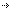 EquityDimensions
of this frameworkAdequacy of benefits of last resortIncome inequalityPovertyPoverty among childrenPublic social spendingTotal social spendingIdentifying and definitional attributesIdentifying and definitional attributesItem type:Framework DimensionMETEOR identifier:392685Description:Equity is a concept relevant to a broad range of outcomes, such as income, health, and education. But few of the equity measures currently available have broad country coverage, good comparability, and are available at regular intervals. Identifying and definitional attributesIdentifying and definitional attributesItem type:Framework DimensionMETEOR identifier:392691Description:Compared to after-tax incomes from employment, net incomes of benefit recipients measure the financial incentives to take up work for those without a job. When compared to the income cutting off points that are used to identify poor families, they inform about the capacity of benefit systems to ensure an adequate standard of living. Identifying and definitional attributesIdentifying and definitional attributesItem type:Framework DimensionMETEOR identifier:392690Description:Measures of income inequality are based on data on household disposable income. Disposable income is gross household income following deduction of direct taxes and payment of social security contributions. Household income is adjusted to take account of household size by assuming a common equivalence scale of 0.5.The main indicator of income distribution used is the Gini coefficient. Values of the Gini coefficient range between 0 in the case of "perfect equality" and 1 in the case of "perfect inequality".Identifying and definitional attributesIdentifying and definitional attributesItem type:Framework DimensionMETEOR identifier:392689Description:No commonly agreed measure of poverty across OECD countries exists. As with income inequality, the starting point for poverty measurement is equivalised household disposable income provided by national consultants. People are classified as poor when their equivalised household disposable income is less than half of the median prevailing in each country. The use of a relative income-threshold means that richer countries have higher poverty thresholds than poor countries.Poverty is considered in terms of poverty rate and poverty gap. The poverty rate is a headcount of how many people fall below the poverty line. The poverty gap measures the extent to which the income of the poor falls below the poverty line.Identifying and definitional attributesIdentifying and definitional attributesItem type:Framework DimensionMETEOR identifier:392688Description:Children are defined as poor when they live in households whose equivalised household disposable income is less than half of the median in a given country. Children, defined as all those aged under 18, are considered as sharing the income earned by other household members. The basic indicator of child poverty is poverty rate, measured as the share of children with an equivalised income of less than 50% of the median. Identifying and definitional attributesIdentifying and definitional attributesItem type:Framework DimensionMETEOR identifier:392687Description:A wide range of people and social institutions provide social support to those in need through a variety of means. Much of this support takes the form of social expenditure, which comprises both financial support and "in-kind" provision of goods and services. To be included in social spending, benefits have to address one or more contingences, such as low-income, old-age, unemployment and disability. The indicator of social spending used for cross-country comparisons is public spending as a share of Net National Income (NNI). Identifying and definitional attributesIdentifying and definitional attributesItem type:Framework DimensionMETEOR identifier:392686Description:A comprehensive account of the total amount of resources that each OECD country devotes to social support has to account both public and private social expenditure, and the extent to which the tax system affects the effective amount of support provided.To capture the effect of the tax system on gross, before tax social expenditures, account should be taken of the government claw back though the direct taxation of benefit-income and the indirect taxation of goods and services consumed by benefit recipients. Moreover, governments can pursue social goals via tax breaks for social purposes, which tends to make total social spending in excess of gross spending.From a social perspective of society, net after tax social expenditure, form both public and private sources, gives a better indication of the resources committed to social goals.